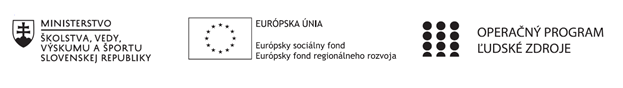 Správa o činnosti pedagogického klubu Príloha:Prezenčná listina zo stretnutia pedagogického klubuMgr. Magdaléna KartáčováMgr. Daniela KurucováMgr. Miroslava MurgašováMgr. Katarína VrťováPríloha správy o činnosti pedagogického klubu                                                                                             PREZENČNÁ LISTINAMiesto konania stretnutia: ZŠ s MŠ Štefana MoysesaDátum konania stretnutia: 03.09.2020Trvanie stretnutia: 13.30 – 16.30Zoznam účastníkov/členov pedagogického klubu:Meno prizvaných odborníkov/iných účastníkov, ktorí nie sú členmi pedagogického klubu  a podpis/y:Prioritná osVzdelávanieŠpecifický cieľ1.1.1 Zvýšiť inkluzívnosť a rovnaký prístup ku
kvalitnému vzdelávaniu a zlepšiť výsledky a
kompetencie detí a žiakovPrijímateľZákladná škola s materskou školou Štefana Moysesa, Námestie Štefana Moysesa 23, 974 01 Banská BystricaNázov projektuZvýšenie kvality vzdelávania na Základná škola s materskou školou Štefana Moysesa v Banskej BystriciKód projektu  ITMS2014+312011T411Názov pedagogického klubu Pedagogický klub PRÍRODOVEDNÝCH PREDMETOVDátum stretnutia  pedagogického klubu03.09.2020Miesto stretnutia  pedagogického klubuZŠsMŠ Štefana MoysesaMeno koordinátora pedagogického klubuMiroslava MurgašováOdkaz na webové sídlo zverejnenej správyhttps://zssm.edupage.org/Manažérske zhrnutie:krátka anotácia: Stretnutie bolo zamerané na prácu asistenta učiteľa na vyučovaní prírodovedných predmetov  . kľúčové slová:asistent učiteľa, náplň práce asistenta učiteľa, individuálne zvláštnosti práce asistenta na prírodovedných hodinách Manažérske zhrnutie:krátka anotácia: Stretnutie bolo zamerané na prácu asistenta učiteľa na vyučovaní prírodovedných predmetov  . kľúčové slová:asistent učiteľa, náplň práce asistenta učiteľa, individuálne zvláštnosti práce asistenta na prírodovedných hodinách 12. Hlavné body, témy stretnutia, zhrnutie priebehu stretnutia: Skúsenosti asistentov učiteľa s individuálnou prácou so slaboprospievajúcimi žiakmiVyhodnotenie práce asistentov z pohľadu triednych učiteľovPlán činnosti asistentov pre budúci školský rok1.Ako hosťa sme si na stretnutie pozvali asistentku učiteľa p. Horváthovú, aby nám porozprávala o individuálnych zvláštnostiach práce  so žiakom na prírodovedných predmetoch.2.Potom sa k práci asistentov vyjadrili jednotlivé vyučujúce a tie, ktoré sú zároveň triedne učiteľky, zreprodukovali aj postrehy vyučujúcich, ktoré učia v ich triedach.3.Učiteľky sa dohodli na rozpise činnosti asistentov pre ďalší školský rok podľa potrieb jednotlivých žiakov.12. Hlavné body, témy stretnutia, zhrnutie priebehu stretnutia: Skúsenosti asistentov učiteľa s individuálnou prácou so slaboprospievajúcimi žiakmiVyhodnotenie práce asistentov z pohľadu triednych učiteľovPlán činnosti asistentov pre budúci školský rok1.Ako hosťa sme si na stretnutie pozvali asistentku učiteľa p. Horváthovú, aby nám porozprávala o individuálnych zvláštnostiach práce  so žiakom na prírodovedných predmetoch.2.Potom sa k práci asistentov vyjadrili jednotlivé vyučujúce a tie, ktoré sú zároveň triedne učiteľky, zreprodukovali aj postrehy vyučujúcich, ktoré učia v ich triedach.3.Učiteľky sa dohodli na rozpise činnosti asistentov pre ďalší školský rok podľa potrieb jednotlivých žiakov.13. Závery a odporúčania:Zasadnutie PK, konané dňa 03. 09. 2020Schvaľuje – plán činnosti asistentov učiteľa na školský rok 2020/2021Berie na vedomie -     skúsenosti asistentky učiteľa s prácou pri žiakoch na prírodovedných predmetoch dištančného vzdelávaniaVyjadrenia jednotlivých vyučujúcich na prácu asistentov so žiakmi na prírodovedných predmetochUkladá – 13. Závery a odporúčania:Zasadnutie PK, konané dňa 03. 09. 2020Schvaľuje – plán činnosti asistentov učiteľa na školský rok 2020/2021Berie na vedomie -     skúsenosti asistentky učiteľa s prácou pri žiakoch na prírodovedných predmetoch dištančného vzdelávaniaVyjadrenia jednotlivých vyučujúcich na prácu asistentov so žiakmi na prírodovedných predmetochUkladá – Vypracoval (meno, priezvisko)Mgr. Miroslava MurgašováDátum03.09.2020PodpisSchválil (meno, priezvisko)Mgr. Janka KrnáčováDátum03.09.2020PodpisPrioritná os:VzdelávanieŠpecifický cieľ:1.1.1 Zvýšiť inkluzívnosť a rovnaký prístup ku
kvalitnému vzdelávaniu a zlepšiť výsledky a
kompetencie detí a žiakovPrijímateľ:Základná škola s materskou školou Štefana Moysesa, Námestie Štefana Moysesa 23, 974 01 Banská BystricaNázov projektu:Zvýšenie kvality vzdelávania na Základná škola s materskou školou Štefana Moysesa v Banskej BystriciKód ITMS projektu:312011T411Názov pedagogického klubu:Pedagogický klub PRÍRODOVEDNÝCH PREDMETOVč.Meno a priezviskoPodpisInštitúcia1.Mgr. Miroslava MurgašováZŠ s MŠ Štefana Moysesa2.Mgr. Katarína VrťováZŠ s MŠ Štefana Moysesa3.Mgr. Daniela KurucováZŠ s MŠ Štefana Moysesa4.Mgr. Magdaléna KartáčováZŠ s MŠ Štefana Moysesa5.6.7.č.Meno a priezviskoPodpisInštitúciaMgr. Lucia HorváthováMgr. Anna Čaučíková